Allegato 1Docente referente del progetto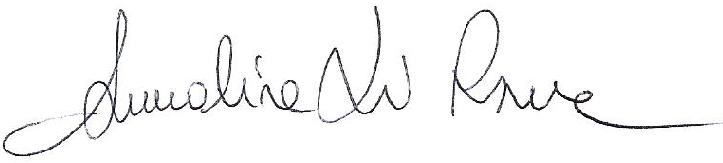 N.Nome e CognomeRuolo nel progettoEsperienza N. anniPrincipali competenzeCosto 
Totale 
EuroParametri di costo (ora/uomo)Parametri di costo (ora/uomo)N.Nome e CognomeRuolo nel progettoEsperienza N. anniPrincipali competenzeCosto 
Totale 
EuroCosto orario EuroImpegno 
N. ore1Da individuareDocente30Storia e innovazione del linguaggio del materiale lapideo in architettura e nel design2.000100202Da individuareDocente20Industrial design, product design nel settore lapideo2.000100203Da individuareDocente15Design del prodotto, tecnologie applicative del materiale lapideo, strategie di comunicazione della ricerca2.000100204Da individuareDocente15Contextual design, design per i territori1.300100135Da individuareDocente8Industrial design, product design nel settore lapideo2.000100206Da individuareDocente8Design del prodotto lapideo, progettazione parametrica1.800100187Da individuareDocente8Design del prodotto, lighting design, aspetti percettivi dei materiali, design digitale1.000100108Da individuareDocente internazionale10Industrial design, product design nel settore lapideo2.0001002014.100